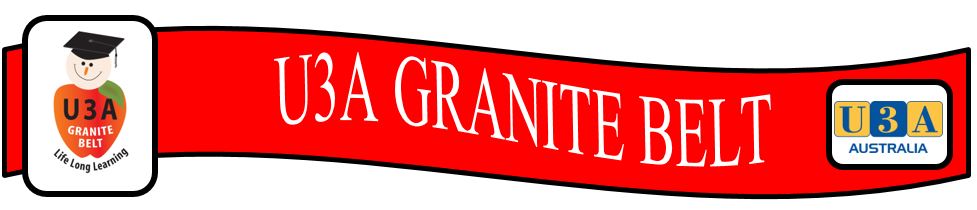 Membership Application FormDate:		/	/Name:		             …………………………………………………………………………………………………(Please print name clearly as required for your name badge)Signature:                     ………………………………………………………………………………………………..Address:		…………………………………………………………………………………………………      	…………………………………………………………………………………………………CONTACT DETAILS:	Phone:		………………………………………………………………………………………………..	Mobile:	………………………………………………………………………………………………..	Email:		………………………………………………………………………………………………..INTERESTS:		………………………………………………………………………………………………..I WOULD LIKE TO LEARN: ………………………………………………………………………………………….All applicants for membership of U3A Granite Belt Inc must be proposed by a U3A member (the proposer) and seconded by another member of U3A Granite Belt Inc (the seconder).Proposer:	………………………………………            …………………………………………        …………………………		Name (please print)	         	       Signature		                           DateSeconder:	………………………………………            …………………………………………        …………………………		Name (please print)	         	       Signature		                           DateThe initial joining fee is $40.00 which covers membership and a U3A name badge, and thereafter $25annually. (New members joining after 30 June pay $25.00 – membership and name badge).The newsletter postage is $11.00 extra per year (if not emailed).  We encourage members to consider the environment and receive their newsletter via email.Your name will be raised for endorsement at the next Committee Meeting and you will then receive a letter of acceptance.U3A Granite Belt Inc. is covered by a $20,000,000 public liability insurance.Please send no money until you receive the letter of acceptance.Please return this form to:		The Secretary, U3A Granite Belt Inc.		PO Box 250,  STANTHORPE  Q 4380	                                                       Revised 8/2020